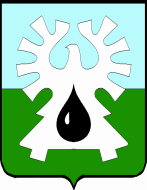 ГОРОДСКОЙ ОКРУГ УРАЙХАНТЫ-МАНСИЙСКОГО АТОНОМНОГО ОКРУГА-ЮГРЫДУМА ГОРОДА УРАЙРЕШЕНИЕот 6 декабря 2023 года            	                                                               № 90О реализации права на участие в осуществлении государственных полномочий по финансовому обеспечению социальной поддержки (обеспечению новогодними подарками) отдельных категорий несовершеннолетнихРассмотрев представленный исполняющим обязанности  главы  города Урай проект решения Думы города Урай «О реализации права на участие в осуществлении государственных полномочий по финансовому обеспечению социальной поддержки (обеспечению новогодними подарками) отдельных категорий несовершеннолетних»,  руководствуясь пунктом «ж» части 1 статьи 72 Конституции Российской Федерации, подпунктом 49 пункта 1 статьи 44 Федерального закона от 21 декабря 2021 года №414-ФЗ «Об общих принципах организации публичной власти в субъектах Российской Федерации», частью 4.1, абзацем вторым части 5 статьи 20 Федерального закона от 6 октября 2003 года №131-ФЗ «Об общих принципах организации местного самоуправления в Российской Федерации», частью 10 статьи 10 Федерального закона от 21 ноября 2022 года №448-ФЗ «О внесении изменений в Бюджетный кодекс Российской Федерации и отдельные законодательные акты Российской Федерации, приостановлении действия отдельных положений Бюджетного кодекса Российской Федерации, признании утратившими силу отдельных положений законодательных актов Российской Федерации и об установлении особенностей исполнения бюджетов бюджетной системы Российской Федерации в 2023 году», Указом Президента Российской Федерации от 21 сентября 2022 года №647 «Об объявлении частичной мобилизации в Российской Федерации»,  Дума города Урай решила:1. Реализовать на условиях и в порядке, установленном администрацией города Урай, право на участие в осуществлении государственных полномочий по финансовому обеспечению социальной поддержки (обеспечению новогодними подарками) следующих категорий несовершеннолетних:1) являющихся членами многодетных малоимущих семей; 2) являющихся членами семей, вынужденно покинувших территории Донецкой Народной Республики, Луганской Народной Республики, Запорожской, Херсонской областей, Украины и прибывших на территорию Российской Федерации; 3) являющихся детьми граждан, призванных в городском округе Урай Ханты-Мансийского автономного округа – Югры на военную службу по мобилизации или проходящих военную службу по контракту, либо заключивших контракт о добровольном содействии в выполнении задач, возложенных на Вооруженные Силы Российской Федерации, в ходе специальной военной операции на территориях Украины, Донецкой Народной Республики, Луганской Народной Республики, Запорожской, Херсонской областей.2. Настоящее решение вступает в силу после его официального опубликования в газете «Знамя» и действует до 31 декабря 2023 года.Председатель Думы города Урай                 Председатель Думы города Урай                 Исполняющий обязанности главы города УрайИсполняющий обязанности главы города Урай_______________А.В. Величко_______________М.В. Данилов06.12.2023 года06.12.2023 года